RAPORT DE SPECIALITATE     privind stabilirea taxelor pentru utilizarea temporară a unor bunuri aparţinând Municipiului Hunedoara şi/sau aflate în administrarea unor instituţii publice din subordinea Consiliului Local al Municipiului Hunedoara, pentru anul 2023	Prin proiectul de hotărâre inițiat de Primarul municipiului Hunedoara, se propune stabilirea pentru anul fiscal 2023 a taxelor pentru utilizarea temporară  a unor bunuri aparținând  Municipiului Hunedoara şi/sau aflate în administrarea unor  instituţii publice din subordinea Consiliului Local al Municipiului Hunedoara.Prin Legea nr. 227/2015 privind Codul fiscal, cu modificările și completările ulterioare, se stabilește cadrul legal general privind stabilirea și administrarea impozitelor și taxelor locale, contribuabilii care trebuie să plătească aceste impozite și taxe locale, precum și modul de calcul și de plată a acestora. Potrivit prevederilor legale, Consiliul Local adoptă hotărâri privind stabilirea și majorarea impozitelor și taxelor locale în cursul anului precedent, prin aplicare din data de 1 ianuarie a anului următor.La stabilirea cuantumului acestor taxe s-a ținut cont de criteriile economico-sociale, de asigurarea sustenabilității strategiei de dezvoltare a municipiului Hunedoara prin implementarea numeroaselor proiecte europene, de necesitățile bugetare locale, de atragerea unor venituri pentru a putea susține și oferii servicii publice de calitate, conform prevederilor legale în vigoare, importanţa atragerii de venituri la bugetul local în  concordanță cu nevoile  acestuia,  ținându-se cont totodată de solicitările venite de la mediul de afaceri sau  cetățeni cu privire la nevoia de  utilizare a unor bunuri aflate în patrimoniul municipiului. Taxele propuse prin prezentul proiect de hotărâre se vor aplica începând cu anul 2023. La stabilirea taxelor s-a ținut cont de rata inflaţiei de 5,1%, comunicată atât pe site-ul Ministerului Dezvoltării Regionale şi Administraţiei Publice http://www.dpfbl.mdrap.ro/rata_inflatiei.html cât și pe site-ul Institutului Național de Statistică  https://insse.ro/cms/ro/content/ipc-serie-de-date-anuala.	Prin proiectul de hotărâre inițiat se propune stabilirea cuantumului taxelor pentru utilizarea temporară a unor bunuri aparținând Municipiului Hunedoara şi/sau aflate în administrarea  unor  instituţii publice din subordinea Consiliului Local al Municipiului Hunedoara, pentru anul 2023.	Cuantumul taxelor a fost stabilit  în funcție de zonă, specificul activități, suprafață sau durată și  regăsește în  anexa nr.1 la proiectul de hotărâre.	Taxele prevăzute în anexa nr. 1 la prezentul proiect de  hotărâre vor fi aplicate cu respectarea „Procedurii privind modalitatea de aplicare a taxelor pentru utilizarea temporară a unor bunuri aparținând Municipiului Hunedoara şi/sau aflate în administrarea  unor  instituţii publice din subordinea Consiliului Local al Municipiului Hunedoara”, care este prevăzută în anexa nr. 2.De asemenea, propunem abrogarea Hotărâri ale Consiliului Local al municipiului Hunedoara nr.404/2021, privind stabilirea taxelor pentru utilizarea temporară a unor bunuri aparținând municipiului Hunedoara și/sau  aflate în administrarea unor instituții publice din subordinea Consiliului Local al municipiului Hunedoara, pentru anul 2022.	Temeiul legal al prezentului proiect de hotărâre îl constituie prevederile  art. 454 lit.e), lit. h), art. 486 şi art. 489 alin. (2) din Legea nr. 227/2015 privind Codul fiscal, cu modificările și completările ulterioare, ale art. 27 şi art.30 din Legea nr. 273/2006 privind finanţele publice locale, cu modificările şi completările ulterioare, precum și ale art. 4 lib. b) și art. 7 din Legea nr. 52/2003 privind transparenţa decizională în administraţia publică, republicată, a Hotărârii Consiliului Local al Municipiului Hunedoara nr. 145/2014 privind aprobarea Regulamentului Local de desfăşurare a activităţilor comerciale în Municipiul Hunedoara, cu modificările și completările ulterioare, ale Legii 185/2013, privind amplasarea și autorizarea mijloacelor de publicitate, cu modificările şi completările ulterioare.Competenţa dezbaterii și adoptării proiectului de hotărâre revine Consiliului Local al municipiului Hunedoara, în temeiul art. 129, alin. (1), alin. (2), lit. b), alin. (4), lit. c), alin. (14) şi art.139, art. 196alin. (1) lit. a), din Ordonanţa de Urgenţă a Guvernului nr. 57/2019 privind Codul administrativ, cu modificările și completările ulterioare.Faţă de cele prezentate, propunem aprobarea proiectului de hotărâre în forma prezentată.Hunedoara, la  24.11.2022Direcția PatrimoniuDirector executiv,Marinela Margareta Albu Birou Concesiuni, Închirieri, Vânzări,PrivatizareȘef  birou,Sintia Ionela RoșuInspector superior- Cristina Marcela PărăuBirou Fond LocativȘef birou,Monica Vasilica IorgoniBirou Parcări Inspector de specialitate- Violeta IlcaROMÂNIAJUDEŢUL HUNEDOARAMUNICIPIUL HUNEDOARADirecția PatrimoniuBiroul Concesiuni, Închirieri,Vânzări, PrivatizareBirou Fond LocativBirou ParcăriNr. 112.711/24.11.2022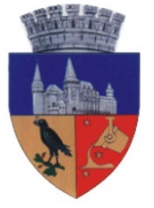 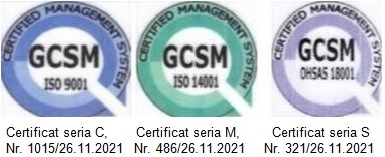 